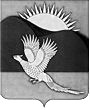 АДМИНИСТРАЦИЯПАРТИЗАНСКОГО МУНИЦИПАЛЬНОГО РАЙОНАПРИМОРСКОГО КРАЯПОСТАНОВЛЕНИЕГлава Партизанскогомуниципального района						       К.К.Щербаков16.03.2015         село Владимиро-Александровское                                № 182О внесении изменений в постановление администрацииПартизанского муниципального района от 19.01.2015 № 20«О мерах по реализации решения Думы Партизанскогомуниципального района «О бюджете Партизанскогомуниципального района на 2015 годи плановый период 2016 и 2017 годов»Руководствуясь статьями 28, 31 Устава Партизанского муниципального района, администрация Партизанского муниципального районаПОСТАНОВЛЯЕТ:1. Внести в постановление администрации Партизанского муниципального района от 19.01.2015 № 20 «О мерах по реализации решения Думы Партизанского муниципального района «О бюджете Партизанского муниципального района на 2015 год и плановый                     период 2016 и 2017 годов» следующие изменения:1.1. Дополнить пункт 2 абзацами следующего содержания:«Установить, что в 2015 году:а) изменения показателей сводной бюджетной росписи бюджета Партизанского муниципального района на 2015 год и плановый                        период 2016 и 2017 годов в части показателей 2016 и 2017 годов                            не осуществляются;2б) лимиты бюджетных обязательств на 2016 и 2017 годы главным распорядителям средств районного бюджета не доводятся, за исключением:лимитов бюджетных обязательств по межбюджетным трансфертам,       по доведению которых на плановый период 2016 и 2017 годов приняты решения Администрации Приморского края.".1.2. Пункт 7.4 исключить.1.3. Дополнить подпункт «а» подпункта 8.1. текстом следующего содержания:«о продлении срока действия программных продуктов;».2. Общему отделу администрации Партизанского муниципального района разместить настоящее постановление на официальном сайте администрации Партизанского муниципального района в информационно- телекоммуникационной сети «Интернет» (далее - сайт). 3. Финансовому управлению (Павленко) привести в соответствие                  с настоящим постановлением вышеназванное постановление и разместить его на сайте в тематической рубрике «Муниципальные правовые акты»                     в новой редакции.4. Контроль за исполнением настоящего постановления оставляю                  за собой.